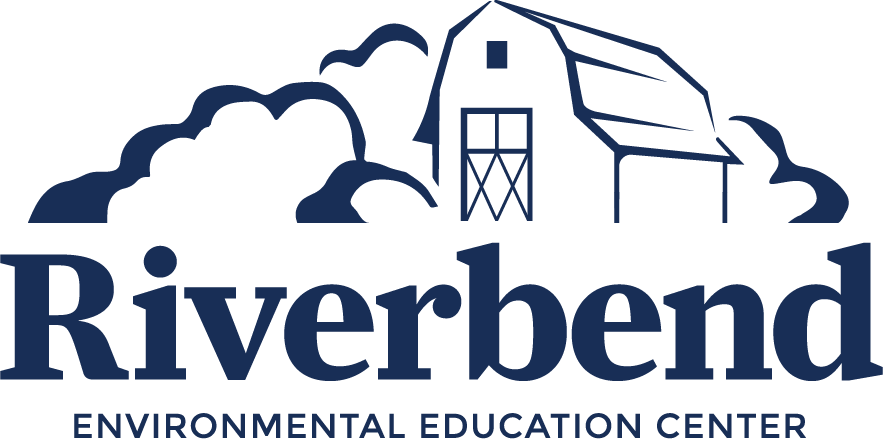 Riverbend’s Educator-in-Training Leadership Program Application FormApplication Process:Applicants must submit the completed application form. Incomplete forms will not be considered.Applicants must submit a letter of recommendation from a non-family member, such as a teacher, clergy or counselor. No present or past Riverbend staff may write the recommendation letter.Upon receipt of completed applications, individuals will be contacted to schedule a personal interview with Riverbend staff.Applicants must attend our mandatory EIT training session on Monday, June 4, 2022 from 10:00-2:00 pm and commit to volunteering for three to eight full weeks of camp (do not need to be consecutive) for the Summer of 2022.  Please keep in mind that spaces are limited.Applicant Information:Name:  ________________________________________Date of Birth:  __________________Address:  ____________________________________________________________________Home Phone:  _________________________Mobile phone: ___________________________Email:  ______________________________________________________________________School: ______________________________________________________________________Grade Complete as of June 2022: _________________________________________________Parent Information:Parent/Guardian Name: _________________________________________________________Email:  __________________________________Phone:  _____________________________Please answer each of the following questions as completely as possible on a separate piece of paper (typed is preferred):Please list any work experience that you have, including babysitting, dog walking, yard work, community service etc.Please list the organizations that you have volunteered for in the past and the approximate amount of hours that you gave.Why do you want to be an Educator-in-Training at Riverbend?What skills would you like to gain from this experience?What qualities do you have that would make you an asset to Riverbend’s EIT program? Think of someone whom you have admired and describe the traits that you valued in him or her.What does leadership mean to you?Recommendation:A letter of recommendation from __________________________________________________is Enclosed / will be mailed/emailed separately (please circle one).Applicant Signature:I,___________________________________ (applicant name), understand the requirements and responsibilities of the Educator-In-Training Program.  I certify that the information in this application is complete and true to the best of my knowledge, and that I truly wish to participate in this volunteer program.  I also understand that if Riverbend feels that I am not fulfilling my responsibilities, my participation may be ended.____________________________________________________________________________Applicant Signature						      DateParent Signature:As the parent/guardian of ______________________________, we have reviewed this application, and the requirements and responsibilities of the Educator-In-Training Program.  We believe that our child is capable of completing these requirements and responsibilities, and truly wants to give of their time to Riverbend’s camp program.  We also understand that it is our responsibility to make sure that our child arrives ready and on time and is picked up in a timely manner.  ____________________________________________________________________________Parent/Guardian Signature					      Date